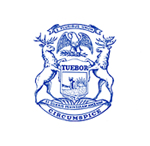 NOTICE OF SCHEDULED MEETINGCOMMITTEE:	Senate Committee on Joint Committee on Administrative RulesDATE:	Tuesday, March 22, 2022TIME:	9:00 a.m. LOCATION:	Room 1100, Binsfeld Office Building
201 Townsend Street
Lansing, MI 48933CONTACT:	Jackie Mosher, Committee Clerk
(517) 373-5312
OfcSCC@senate.michigan.govAGENDAJCAR 21-72 (MOAHR No. 2021-060 ST) Department of State,  Bureau of Elections – Disqualification from Ballot Based Upon Contents of Affidavit of Identity.JCAR 21-73 (MOAHR No. 2021-061 ST) Department of State, Bureau of Elections  Signature Matching for Absent Voter Ballot Applications and Absent Voter Ballot Envelopes.JCAR 21-74 (MOAHR No. 2021-062 ST) Department of State, Bureau of Elections  Online Absent Voter Ballot Application.And any other business properly before the committee.Individuals wishing to present testimony electronically should contact the Clerk and bring an HDMI compatible computer.In the spirit of compliance with the Americans with Disabilities Act (ADA), individuals with a disability should feel free to contact the Senate Business Office by phone [(517) 373-1675] or email senbusinessoffice@senate.michigan.gov if requesting special services to effectively participate in the meeting.Members:SEN. JON BUMSTEAD, ChairSen. Ed McBroomSen. Lana TheisSen. Adam J. HollierSen. Jeff IrwinREP. Luke MEERMAN, ALTERNATE chairREP. Steve CarraREP. Matt HallREP. Kyra BoldenREP. Julie BrixieThe SenateJoint Committee on Administrative Rules4600 Binsfeld Office BuildingP.O. BOX 30036Lansing, Michigan 48909-7536Phone: (517) 373-1635Fax: (517) 373-3300